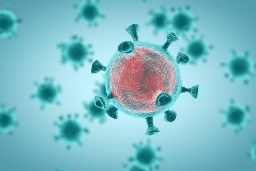 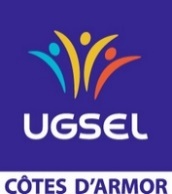 COMPETITIONS DEPARTEMENTALESATTESTATION INDIVIDUELLE PARENTALEDocument à remettre dûment complété et signé au professeur EPS.Le contexte sanitaire actuel nous contraint d’organiser nos compétitions scolaires UGSEL dans des conditions particulières. Ce document rappelle aux élèves et à leurs parents, les règles à respecter lors de ces temps sportifs et tient lieu d’engagement. Chaque personne devra respecter la distance d’AU MOINS 1 METRE avec les autres personnes à tout moment de la journée, qu’elle soit juge, pratiquant ou en attente. LE PORT DU MASQUE EST OBLIGATOIRE DURANT TOUTE LA COMPETITION excepté au moment de l’épreuve. Les compétitions sont réservées aux scolaires et à un public limité avec pass sanitaire obligatoire pour les plus de 12 ans et pass vaccinal pour les 16 ans et +Ugsel22 Ugsel22 Ugsel22  Ugsel22  Ugsel22 Je soussigné(e) : ⃝ Mme - ⃝ M. (Nom – prénom) 	N° de téléphone (portable de préférence) 	Responsable légal de l’élève :⃝ Mme - ⃝ M. (Nom – prénom) 	Date de naissance 	Etablissement scolaire (Nom – Ville) 	NOM du Professeur EPS encadrant 	ATTESTE SUR L’HONNEUR (cocher les cases) : ⃝	Avoir pris connaissance des conditions d’organisation et des protocoles mis en place lors des compétitions
territoriales UGSEL.⃝	Avoir informé l’élève dont je suis représentant légal qu’il s’engage à respecter les protocoles.⃝	Que l’élève dont je suis le représentant légal, répond aux exigences nécessaires
à sa participation à la compétition UGSEL et peut présenter aux personnes habilitées par l’organisation et/ou aux autorités en cas de contrôle.Un pass sanitaire pour les 12 ans à 15 ansUn pass vaccinal pour les 16 ans et +	Fait à 		le	SIGNATURES :Elève	Représentant légal